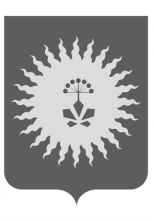 АДМИНИСТРАЦИЯ АНУЧИНСКОГО МУНИЦИПАЛЬНОГО ОКРУГАПРИМОРСКОГО КРАЯП О С Т А Н О В Л Е Н И Е «_14_» апреля   2022г.                       с.Анучино                        №   _337___О внесении изменений в муниципальную программу «Благоустройство территории населенных пунктов Анучинского муниципального округа» на 2020-2024 годы, утвержденную постановлением Анучинского муниципального района от 30.09.2019 № 550    В соответствии с п. 4.2 постановления от 27.12.2018 № 665 администрации Анучинского муниципального района «Порядок принятия решений о разработке муниципальных программ, их формирования, реализации и оценки эффективности в Анучинском муниципальном округе», Уставом Анучинского муниципального округа Приморского края, администрация Анучинского муниципального округа Приморского краяПОСТАНОВЛЯЕТ:1.Внести в паспорт муниципальной программы «Благоустройство территории населенных пунктов Анучинского муниципального округа» на 2020-2024 годы (далее муниципальная программа), утвержденной постановлением Анучинского муниципального района от 30.09.2019 № 550 следующие изменения:1.1.Раздел «Объем средств бюджета Анучинского муниципального округа  Приморского края на финансирование муниципальной программы и прогнозная оценка привлекаемых на реализацию ее целей средств федерального, краевого бюджетов» муниципальной программы читать в следующей редакции:«Объем средств бюджетных ассигнований на реализацию программы составляет 44900,81987 тыс. рублей, в том числе:2020 год – 6468,97547 тыс. рублей;2021 год – 19252,28100 тыс. рублей;в т.ч. краевой бюджет -3000,000 тыс.рублей2022 год – 7929,80140 тыс. рублей;2023 год – 6624,88100  тыс. рублей;2024 год – 4624,88100 тыс. рублей».1.2. Приложение № 3 «Информация о ресурсном обеспечении муниципальной программы за счет средств бюджета Анучинского муниципального округа Приморского края и прогнозная оценка привлекаемых на реализацию ее целей средств федерального бюджета, краевого бюджета «Благоустройство территории населенных пунктов Анучинского муниципального округа» на 2020-2024 годы» муниципальной программы читать в новой редакции (прилагается).2.Общему отделу администрации Анучинского муниципального округа Приморского края (Бурдейной) опубликовать постановление в средствах массовой информации и разместить в информационно-телекоммуникационной сети Интернет на официальном сайте администрации Анучинского муниципального округа Приморского края. 3.Настоящее постановление вступает в силу со дня его опубликования.4.Контроль за исполнением настоящего постановления оставляю за собой.Глава Анучинского муниципального округа                                                            С.А. ПонуровскийПрложение № 3Информацияо ресурсном обеспечении муниципальной программы за счет средств бюджета Анучинского муниципального округа Приморского края и прогнозная оценка привлекаемых на реализацию ее целей средств федерального бюджета, краевого бюджета муниципальной программы «Благоустройство территории населенных пунктов Анучинского муниципального округа» на 2020-2024 годы (наименование муниципальной программы)№ п/п№ п/пНаименование подпрограммы, основного мероприятия подпрограммы, отдельного мероприятия программыОтветственный исполнитель, соисполнитель/ГРБС <*> основного мероприятия подпрограммы, отдельного мероприятия программыИсточник ресурсного обеспеченияИсточник ресурсного обеспеченияКод бюджетной классификацииКод бюджетной классификацииКод бюджетной классификацииКод бюджетной классификацииКод бюджетной классификацииКод бюджетной классификацииКод бюджетной классификацииКод бюджетной классификацииОценка расходовОценка расходовОценка расходовОценка расходовОценка расходовОценка расходовОценка расходовОценка расходовОценка расходов№ п/п№ п/пНаименование подпрограммы, основного мероприятия подпрограммы, отдельного мероприятия программыОтветственный исполнитель, соисполнитель/ГРБС <*> основного мероприятия подпрограммы, отдельного мероприятия программыИсточник ресурсного обеспеченияИсточник ресурсного обеспеченияГРБСГРБСРз ПрРз ПрЦСРЦСРВРВРочередной финансовый год (2020)очередной финансовый год (2020)первый год планового периода (2021)первый год планового периода (2021)второй год планового периода (2022)второй год планового периода (2022)третий год планового периода (2023)третий год планового периода (2023)четвертый год планового периода (2024)1123445566778899101011111212131.1.Озеленение населенных пунктов:- посадка зеленых насаждений, цветов;- обрезка деревьев, кустарников;- обкос травы.Отдел жизнеобеспечения администрации Анучинского муниципального округа Приморского краявсеговсего90090005030503200012077020001207702442440,00,080,080,00,00,080,080,080,01.1.Озеленение населенных пунктов:- посадка зеленых насаждений, цветов;- обрезка деревьев, кустарников;- обкос травы.Отдел жизнеобеспечения администрации Анучинского муниципального округа Приморского краябюджет Анучинского муниципального округа Приморского краябюджет Анучинского муниципального округа Приморского края90090005030503200012077020001207702442440,00,080,080,00,00,080,080,080,02.2.Уличное освещение:- приобретение, ремонт элементов уличного освещения;- установка уличного освещения;- оплата за потребленную электроэнергию.Отдел жизнеобеспечения администрации Анучинского муниципального округа Приморского краявсеговсего90090005030503200012078020001207802442445395,438495395,4384912347,0012347,003600,003600,003500,003500,001500,002.2.Уличное освещение:- приобретение, ремонт элементов уличного освещения;- установка уличного освещения;- оплата за потребленную электроэнергию.Отдел жизнеобеспечения администрации Анучинского муниципального округа Приморского краябюджет Анучинского муниципального округа Приморского краябюджет Анучинского муниципального округа Приморского края90090005030503200012078020001207802442445395,438495395,4384912347,0012347,003600,003600,003500,003500,001500,0033Завершение работ по освещению с. Чернышевка, улиц Лермонтова, Первомайская-Партизанская, Садовая, СолнечнаяОтдел жизнеобеспечения администрации Анучинского муниципального округа Приморского краявсеговсего90090005030503200012236020001223602442440,000,000,000,001284,920401284,920400,000,000,0033Завершение работ по освещению с. Чернышевка, улиц Лермонтова, Первомайская-Партизанская, Садовая, СолнечнаяОтдел жизнеобеспечения администрации Анучинского муниципального округа Приморского краябюджет Анучинского муниципального округа Приморского краябюджет Анучинского муниципального округа Приморского края90090005030503200012236020001223602442444.4.Содержание объектов благоустройства:- содержание детских и спортивных площадок;- строительство детских и спортивных площадок;- приобретение и установка аншлагов с названием улиц;- ремонт колодцев.Отдел жизнеобеспечения администрации Анучинского муниципального округа Приморского краявсеговсего9009000503050320001207902000120790244244726,82798726,827982994,881002994,881002644,8812644,8812 644,8812 644,8812644,88104.4.Содержание объектов благоустройства:- содержание детских и спортивных площадок;- строительство детских и спортивных площадок;- приобретение и установка аншлагов с названием улиц;- ремонт колодцев.Отдел жизнеобеспечения администрации Анучинского муниципального округа Приморского краябюджет Анучинского муниципального округа Приморского краябюджет Анучинского муниципального округа Приморского края9009000503050320001207902000120790244244726,82798726,827982994,881002994,881002644,8812644,8812 644,8812 644,8812644,88104.4.Разработка и проведение экспертизы проектно-сметной документации.Отдел жизнеобеспечения администрации Анучинского муниципального округавсеговсего9009000503050320001208002000120800244244139,340139,340400,0400,0200,0200,0200,0200,0200,004.4.Разработка и проведение экспертизы проектно-сметной документации.Отдел жизнеобеспечения администрации Анучинского муниципального округабюджет Анучинского муниципального округабюджет Анучинского муниципального округа9009000503050320001208002000120800244244139,340139,340400,0400,0200,0200,0200,0200,0200,005.Твой проектТвой проектОтдел жизнеобеспечения администрации Анучинского муниципального округа Приморского края;Отдел земельных и имущественных отношений администрации Анучинского муниципального округа Приморского краявсего90090005030503200019236020001923602442440,000,003030,4003030,4000,000,000,000,000,000,005.Твой проектТвой проектОтдел жизнеобеспечения администрации Анучинского муниципального округа Приморского края;Отдел земельных и имущественных отношений администрации Анучинского муниципального округа Приморского краякраевой бюджет90090005030503200019236020001923602442440,000,003000,00003000,00000,000,000,000,000,000,005.Твой проектТвой проектОтдел жизнеобеспечения администрации Анучинского муниципального округа Приморского края;Отдел земельных и имущественных отношений администрации Анучинского муниципального округа Приморского краябюджет Анучинского муниципального округа Приморского края9009000503050320001S236020001S23602442440,000,0030,40030,4000,000,000,000,000,000,006.6.Приобретение материалов для благоустройства (в том числе косилок).Отдел жизнеобеспечения администрации Анучинского муниципального округавсеговсего9009000503050320001208102000120810244244207,369207,369400,0200,0200,0200,0200,0200,0200,006.6.Приобретение материалов для благоустройства (в том числе косилок).Отдел жизнеобеспечения администрации Анучинского муниципального округабюджет Анучинского муниципального округабюджет Анучинского муниципального округа9009000503050320001208102000120810244244207,369207,369400,0200,0200,0200,0200,0200,0200,00Итого:Итого:Итого:Итого:6468,975476468,9754719252,281019252,28107929,80147929,80146624,881006624,881004624,8810